تحت رعاية الاستاذ الدكتور ناديه طه عميد الكلية تمت بحمد اللهمناقشة رسالة الماجستير المقدمة من الباحثة /حنان منصور محمد السيد وذلك يوم السبت الموافق 13 يناير بقاعة المناقشات بكلية التربية الرياضية تحت اشراف كلا منا. د/سحر حمدي استاذ تمريض الادارةا. د/مها عابدين استاذ مساعد تمريض الإدارة ا. د/ عائشة العربي استاذ مساعد تمريض الإدارةوتشكلت لجنة الحكم منا. د/ مها عابدين استاذ مساعد تمريض الإدارة (عن لجنة الإشراف) ا. د/علية محمد ابراهيم استاذ مساعد تمريض الإدارة (محكم داخلي) ا. د/سناء عبد العظيم استاذ تمريض الإدارة _جامعة بورسعيد (من الخارج)وحصلت الطالبة على درجة الماجستير بتقدير ممتاز مع أطيب التمنيات بدوام الرقي والتقدم والازدهار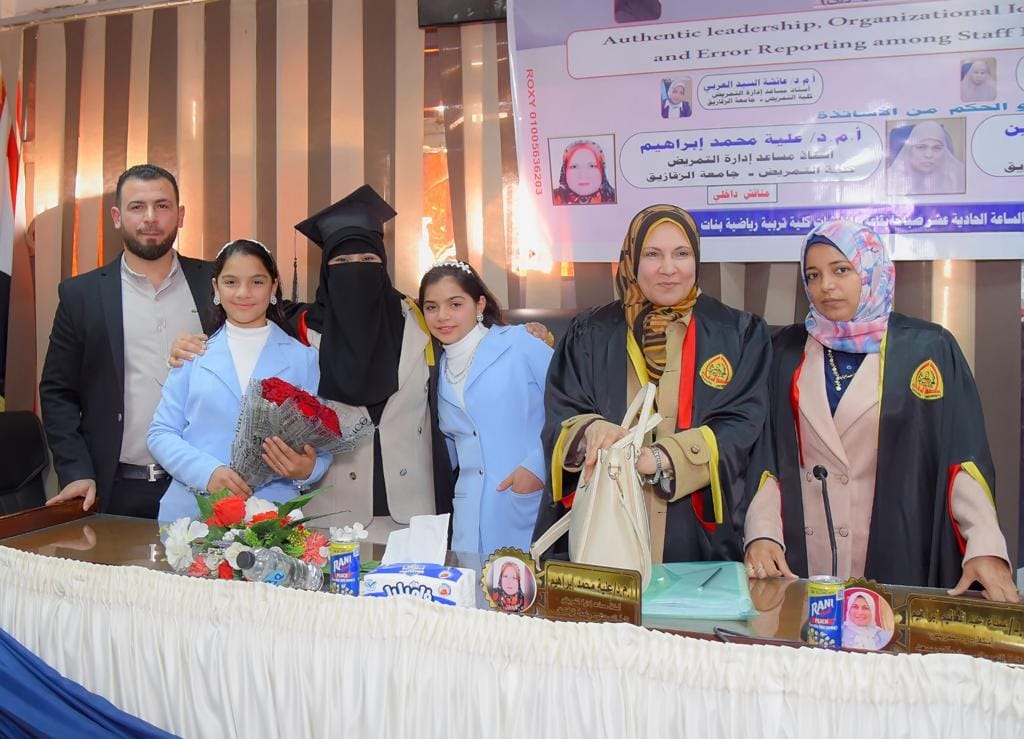 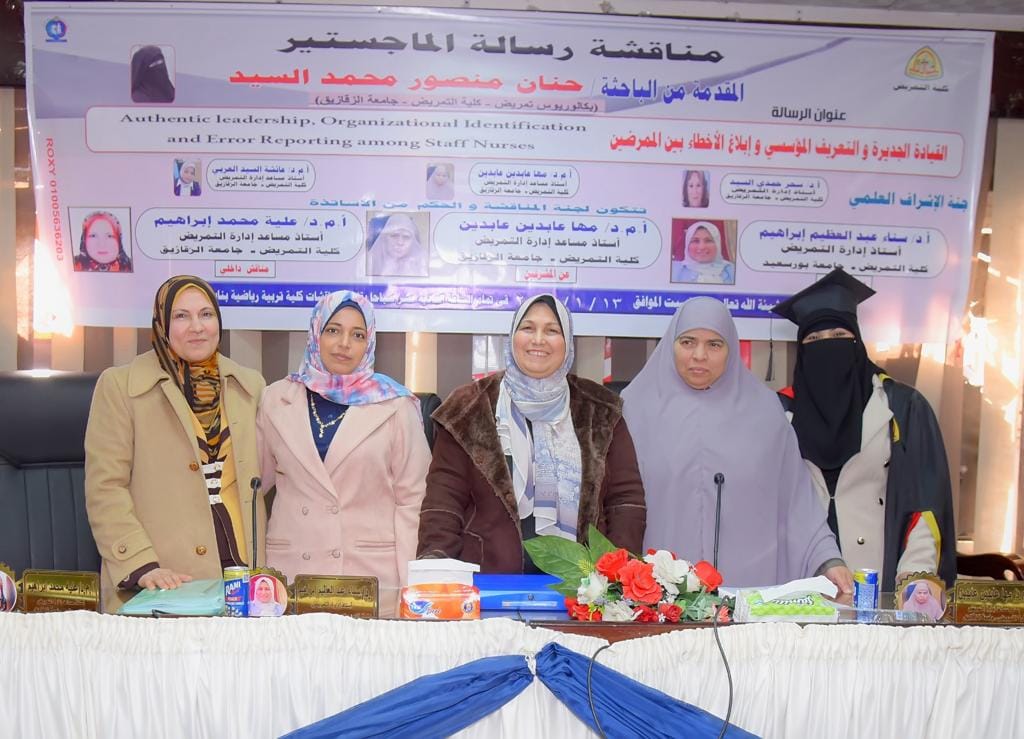 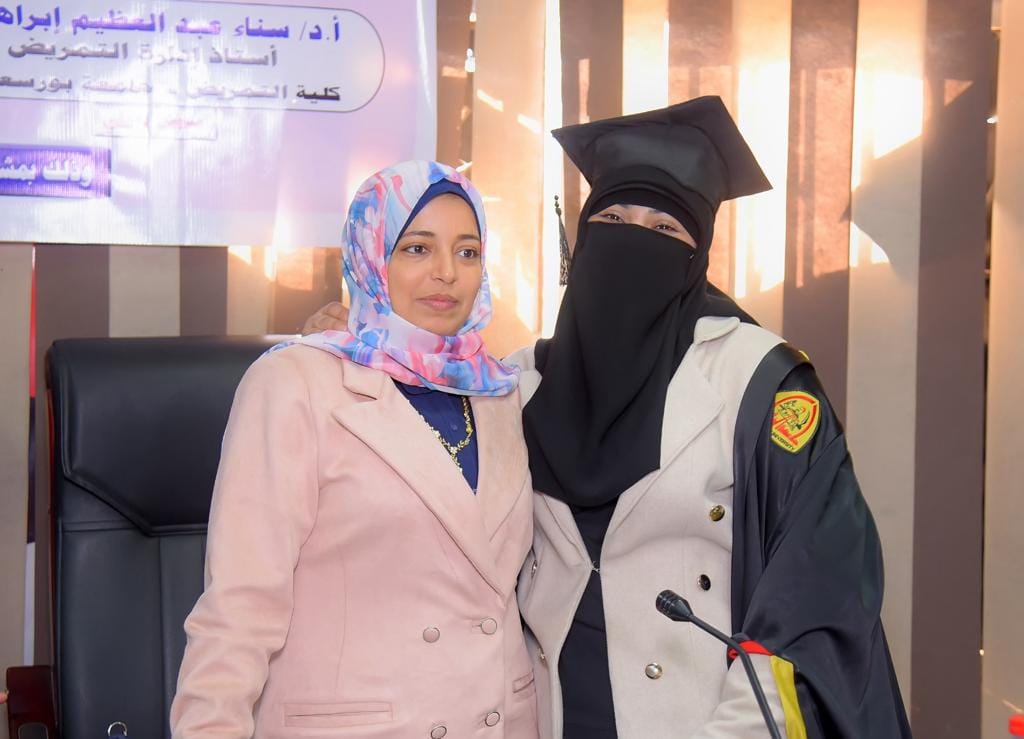 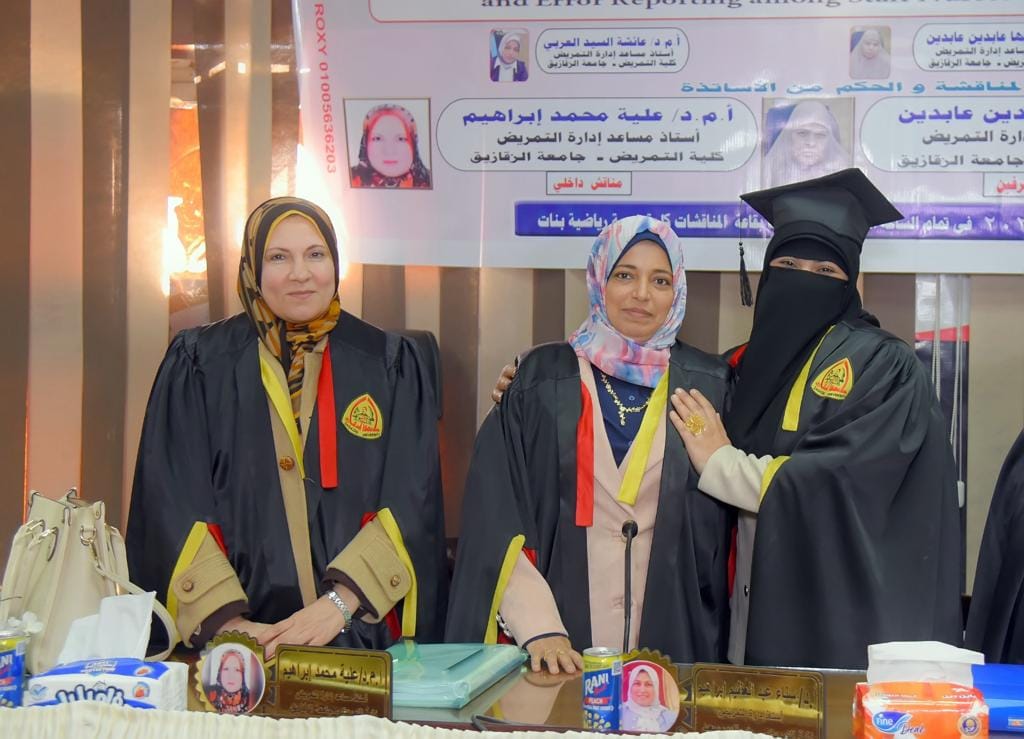 